Уважаемые родители!Предлагаю вам материал для закрепления звука «Р» и буквы «Р»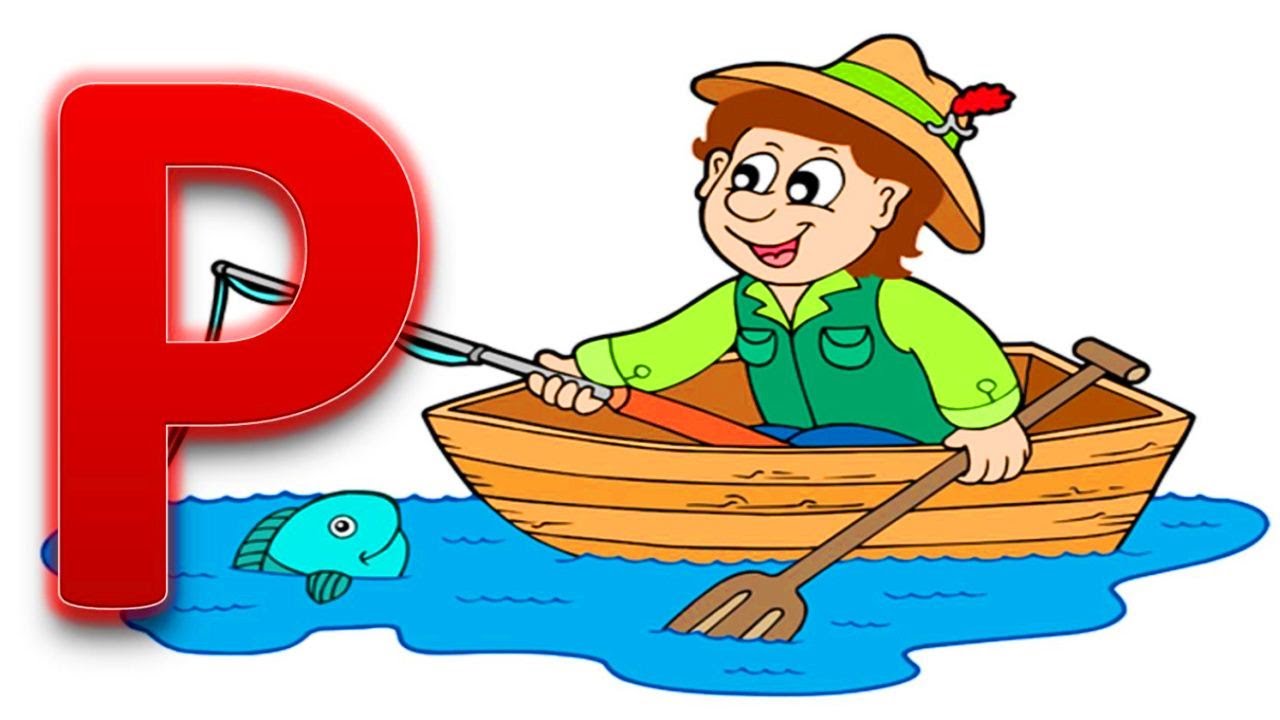 Прочитайте слогиар – ор – ур – ырра – ро – ру – ры ыр – ур – ор  - арры – ру – ро – раПредложите ребёнку определить места звука «Р» в словах (в начале, в середине, в конце)Аквариум  - Роза  - Матрёшка – Рука – Карман – Рубанок – Нора – Бор – Крышка – Сор – Корзина – Рома – Шар – Краб – Якорь – Сыр – Рама .Придумай слова, начинающиеся на слоги.Ра: Работа, радио, ракета, рама, Рая, рано, рана. Ре: Ремень, ремонт,  репа, река, ребёнок, редька, результат.Ру: Рука, ручка, рукав, рубашка, ручей, руль, руда.Ри:  Рисунок, рифы, Рита, рис, ринг, Рим, ринг, ритм.Ро:  Роза, рога, роса, робот, рот, ров, рог, рост, роль.Выучи чистоговорки:АР—АР—АР — мы купили самовар.АР—АР—АР — над самоваром вьётся пар.ИР—ИР—ИР — к чаю принесли зефир. OP—OP—0P — у забора мухомор. УР—УР—УР — распугает шар всех кур.АРКИ-АРКИ-АРКИ - Рая собирает марки.ОРКА-ОРКА-ОРКА - вот крутая горка.УРКА-УРКА-УРКА - это кошка Мурка.ТРА—ТРА—ТРА  -  хотим ватрушек мы с утра.ТРО—ТРО—ТРО  - домой поедем на метро.  Рассмотри картинки. Назови слова со звуком Р.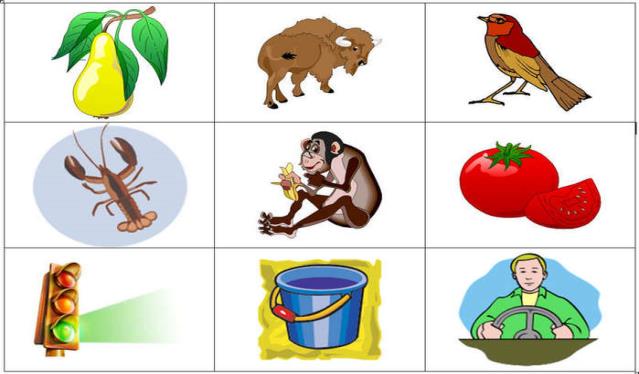 Измени предложения по образцуУ Ромы барабан. - Это Ромин барабан. У Ромы гитара. -……У Раи барабан. - ……У Раи гитара.  - …….Поиграй  "Найди дорожку". Проходим дорогу только глазами.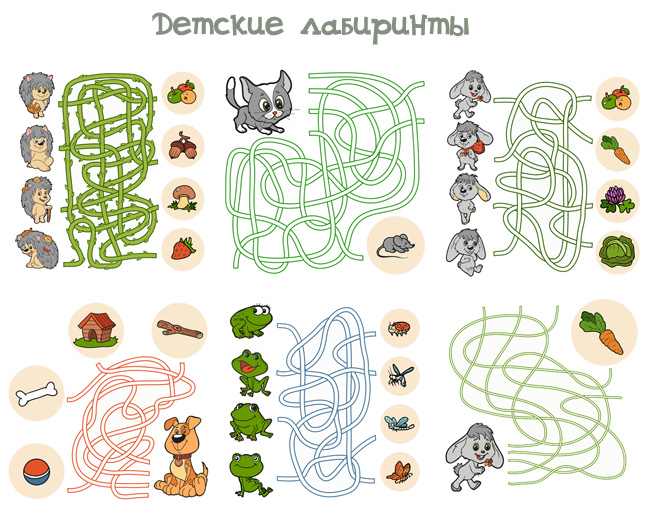              Назови предметы. Придумай предложения. 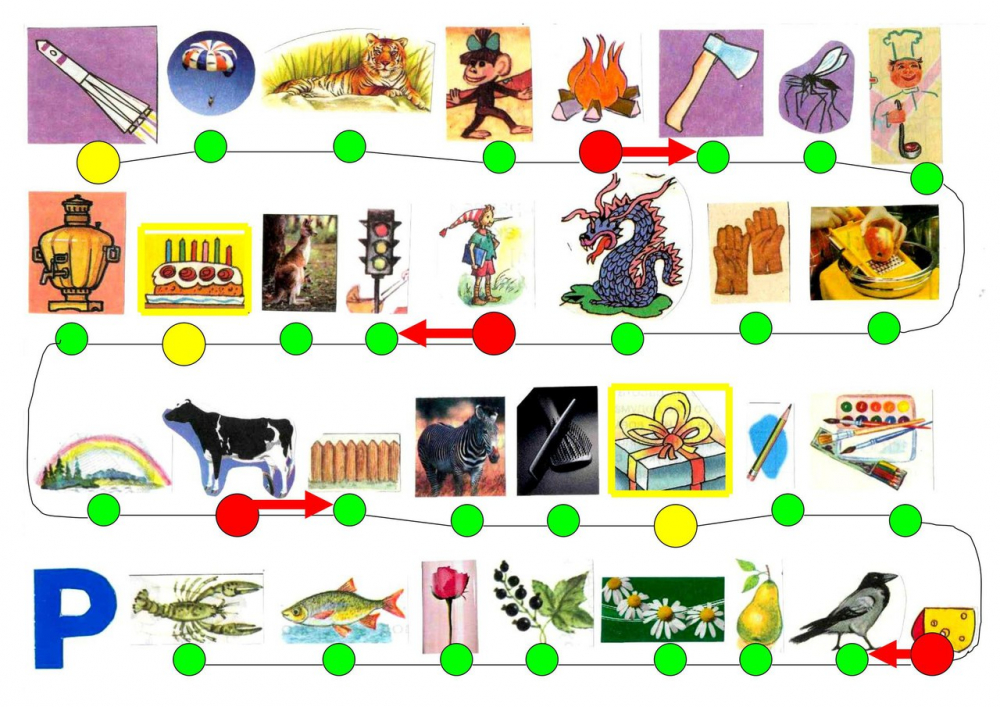 